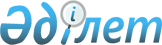 Алакөл ауданы бойынша салық салу объектісінің елді мекенде орналасуын ескеретін аймаққа бөлу коэффициентін бекіту туралыАлматы облысы Алакөл ауданы әкімдігінің 2020 жылғы 27 қарашадағы № 333 қаулысы. Алматы облысы Әділет департаментінде 2020 жылы 30 қарашада № 5781 болып тіркелді
      Қазақстан Республикасының 2017 жылғы 25 желтоқсандағы "Салық және бюджетке төленетін басқа да міндетті төлемдер туралы" (Салық Кодексі) Кодексінің 529-бабының 6-тармағына, Қазақстан Республикасының 2001 жылғы 23 қаңтардағы "Қазақстан Республикасындағы жергілікті мемлекеттік басқару және өзін-өзі басқару туралы" Заңының 31-бабына сәйкес, Алакөл ауданының әкімдігі ҚАУЛЫ ЕТЕДІ:
      1. Алакөл ауданы бойынша салық салу объектісінің елді мекенде орналасуын ескеретін аймаққа бөлу коэффициенті осы қаулының қосымшасына сәйкес бекітілсін.
      2. Осы қаулының орындалуын бақылау аудан әкімінің орынбасары Д.О. Қанағатовқа жүктелсін.
      3. Осы қаулы әділет органдарында мемлекеттік тіркелген күннен бастап күшіне енеді және бекітілген жылдан кейінгі жылдың 1 қаңтарынан бастап қолданысқа енгізіледі. Алакөл ауданы бойынша салық салу объектісінің елді мекенде орналасуын ескеретін аймаққа бөлу коэффициенті 
					© 2012. Қазақстан Республикасы Әділет министрлігінің «Қазақстан Республикасының Заңнама және құқықтық ақпарат институты» ШЖҚ РМК
				
      Әкім

А. Жаканбаев

      "КЕЛІСІЛДІ" 

      "Қазақстан Республикасы Қаржы министрлігі мемлекеттік кірістер комитетінің Алматы облысы бойынша мемлекеттік кірістер департаментінің Алакөл ауданы бойынша мемлекеттік кірістер басқармасы" республикалық мемлекеттік мекемесінің басшысы

Қ.Д. Нұрғалиев
Қаулыға қосымшасы 2020 жылғы 27 қарашасы № 333
№
Елді мекен атауы
Салық салу объектісінің орналасқан жері
Аумаққа бөлу коэффициенті
1
Ақжар ауылдық округі
Ақжар ауылы
1,95
Қоныр ауылы
1,95
Майлышат ауылы
1,50
2
Ақтүбек ауылдық округі
Ақтүбек ауылы
1,95
3
Арқарлы ауылдық округі
Арқарлы ауылы
1,95
4
Бескөл ауылдық округі
Бескөл ауылы
2,05
Бұлақты ауылы
1,95
Қаратұма ауылы
1,05
100 Разъезд
0,90
13 Разъезд
0,90
5 Разъезд
0,90
Сайқан Разъезд
0,90
5
Достық ауылдық округі
Достық ауылы
2,10
Жалаңашкөл бекеті
0,90
Көктұма бекеті
0,90
6
Екпінді ауылдық округі
Екпінді ауылы
1,95
Қарлығаш ауылы
1,55
Үшқайын ауылы
1,45
7
Енбекші ауылдық округі
Енбекші ауылы
1,95
8
Жағатал ауылдық округі
Қазақстан ауылы
1,95
Бесағаш ауылы
0,95
9
Жайпақ ауылдық округі
Жайпақ ауылы
1,95
10
Жанама ауылдық округі
Жанама ауылы
1,95
Қарабұлақ ауылы
1,75
Ескі Жанама ауылы
1,30
11
Жыланды ауылдық округі
Жыланды ауылы
1,95
 Әшім ауылы
1,35
Көкжар ауылы
1,45
Майқан ауылы
1,25
Шынжылы ауылы
1,55
12
Қабанбай ауылдық округі
Қабанбай ауылы
1,85
Жамбыл ауылы
1,20
13
Қайнар ауылдық округі
Қайнар ауылы
1,95
14
Қамысқала ауылдық округі
Қамысқала ауылы
1,95
Алакөл ауылы
0,85
15
Көлбай ауылдық округі
Көлбай ауылы
1,95
Әлемді ауылы
1,00
Бұдыр ауылы
1,10
Қызылқайың ауылы
1,65
16
Қызылащы ауылдық округі
Ж. Балапанов ауылы
1,95
17
Лепсі ауылдық округі
Байзерек ауылы
1,45
Жүнжүрек ауылы
1,15
Лепсі ауылы
1,95
Шымбұлақ ауылы
1,05
18
Сапақ ауылдық округі
Сапақ ауылы
1,95
Бибақан ауылы
1,25
19
Теректі ауылдық округі
Талдыбұлақ ауылы
0,90
Теректі ауылы
1,95
20
Токжайлау ауылдық округі
Токжайлау ауылы
1,95
21
Үшарал қалалық округі
Үшарал қаласы
2,60
МТФ-3 ауылы
1,40
22
Үшбұлақ ауылдық округі
Үшбұлақ ауылы
1,95
Айпара ауылы
1,10
Кеңес ауылы
1,00
23
Ынталы ауылдық округі
Ынталы ауылы
1,95
24
Ырғайты ауылдық округі
Ақши ауылы (Акчи а.)
2,50
Көктұма ауылы
2,45